Pressemeldung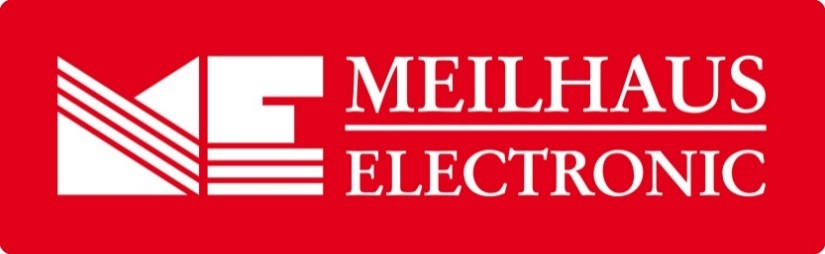 Datum:	Januar 2019Text/Bilder online:	https://www.meilhaus.de/infos/news/presse/2019-q1
PR01-2019-InfiniiVision-1000.docx
PR01-2019-InfiniiVision-1000-1.jpg
PR01-2019-InfiniiVision-1000-2.jpgThema/Subject:	InfiniiVision 1000X-Serie bei Meilhaus Electronic GmbH.Sperrfrist:	-Professionelle Funktionalität zu einem günstigen PreisKeysight erweitert seine Oszilloskop-Serie InfiniiVision 1000XAlling, Januar 2019 – Mit den Oszilloskopen der Serie InfiniiVision 1000X präsentiert Keysight hochwertige, industrietaugliche Geräte zum kleinen Preis. Alle Geräte der Serie sind mit der bewährten MegaZoom-Technologie ausgestattet, die mit hoher Signal-Aktualisierungsrate alle relevanten Signal-Details im Auge behält. Je nach Modell umfassen die Geräte Oszilloskop, Signal-Generator, serielle Protokoll-Analyse, Digital-Voltmeter, Frequenzzähler und Frequenz-Response-Analysator/Bode-Plot-Test. Die Modelle EDUX1002A/G wurden speziell  für Studenten entwickelt und bieten die Möglichkeit, bereits während der Ausbildung mit derselben Hard- und Software zu arbeiten, wie sie in etablierten Forschungslaboren verwendet wird. Die neuen Modelle DSOX1204A und DSOX1204G warten mit 4 analogen Kanälen und einer Bandbreite von 70 MHz auf, die auf 100 oder 200 MHz erweitert werden kann. Außerdem verfügen diese Modelle neben einem USB-Anschluss über erweiterte Konnektivität durch Ethernet/LAN/LXI. Die Keysight Oszilloskop-Serie InfiniiVision 1000X wurde erweitert und umfasst nun neben den Modellen EDUX1002A/G und DSOX1102A/G auch die Modelle DSO1204A/G. Die Modelle EDUX1002A/G richten sich speziell an Studenten. Sie arbeiten mit 2 analogen Kanälen, einer Bandbreite von 50 MHz, einer Sample-Rate von 1GS/s und einer Speichertiefe von 100kpts. Wie ihre „größeren“ Kollegen verfügen auch die EDUX1002A/G-Modelle über eine hohe Aktualisierungsrate von 50.000 Wfm/s. Die Modelle DSOX1102A/G arbeiten mit 2 Kanälen, einer Bandbreite von 70 MHz (erweiterbar auf 100MHz), einer Sample-Rate von 2 GS/s und einer Speichertiefe von 1 Mpts. Die neuen Modelle DSO1204A/G arbeiten mit 4 Kanälen, einer Bandbreite von 70 MHz (erweiterbar auf 100 oder 200 MHz), einer Sample-Rate von 2 GS/s (Halb-Kanäle) oder 1 GS/s (alle Kanäle) und einer Speichertiefe von 1 Mpts mit segmentiertem Speicher. Im Bereich Waveform-Mathematik beherrschen alle Modelle Addition, Subtraktion, Multiplikation, Division, FFT (Magnitude/Betrag und Phase) sowie Low-Pass-Filterung. Wer auf der Suche nach noch mehr Bandbreite, einer höheren Sample-Rate und mehr Analysefertigkeit ist, sollte die Oszilloskope der InfiniiVision-Serie 3000X in Betracht ziehen, die ab Januar 2019 bei Meilhaus Electronic erhältlich sind. Ebenfalls ab Januar 2019 bei Meilhaus Electronic erhältlich sind die Geräte der Keysight Streamline Scope-Serie. Bei der Keysight Streamline Scope-Serie handelt es sich um USB-Oszilloskope, die mit der InfiniiVision-Technologie ausgestattet sind. Die Geräte der InfiniiVision-Serie 1000X sind erhältlich im Webshop unter www.meilhaus.de. Über Meilhaus Electronic:Die Meilhaus Electronic GmbH mit Sitz in Alling bei München gehört zu den führenden europäischen Entwicklern, Herstellern und Vertriebs-Unternehmen auf dem Gebiet der PC-Mess- und Schnittstellen-Technik. Seit 1977 bietet die Meilhaus Electronic GmbH Know-how, innovative Entwicklungen und individuelle, kundenspezifische, EMV-gerechte Lösungen für die professionelle Messtechnik. Das Produktspektrum umfasst Messinstrumente, Datenlogger, Schnittstellen, Kabeltester, Software sowie PC-Karten und Komponenten für PCI-Express, PCI, Compact-PCI/PXI, USB und Ethernet.Im März 2017 feierte Meilhaus Electronic das 40-jährige Firmenjubiläum.Alles rund um die PC-Messtechnik: Messwerterfassung, Steuerung und Datenübertragung in Labor und Industrie. Mit der MEcademy bietet Meilhaus Electronic zudem Trainings und Schulungen für Software, Kabeltester und Messgeräte an.Erfahren Sie mehr unter www.meilhaus.de und www.MEcademy.de.Presse-KontaktMarcella Dallmayer
m.dallmayer@meilhaus.deErnst Bratz
e.bratz@meilhaus.de
Tel. (0 81 41) 52 71-171Wir freuen uns über eine Veröffentlichung (Print/Online/Newsletter) und stehen Ihnen für weitere Beiträge und Rückfragen gerne zur Verfügung.Die aktuelle Pressemitteilung inklusive hochauflösendem Bildmaterial finden Sie zum Download unter 
www.meilhaus.de/infos/news/presseMeilhaus Electronic GmbHMEsstechnik fängt mit ME an.www.meilhaus.comAm Sonnenlicht 282239 Alling bei MünchenTel.:	(0 81 41) 52 71 - 0Fax:	(0 81 41) 52 71 - 129sales@meilhaus.de